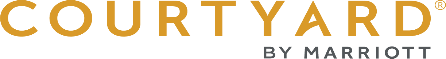 Meeting Planner PackageFull day of food and beverages for a minimum of 6 guests to a maximum of 15 guests**Deluxe Continental Breakfast Assorted Breakfast Muffins, Bowl of mixed fresh seasonal fruits with granola on the side, Apple Juice and Orange Juices, Bottled Water.Freshly brewed Starbucks Coffee, Creamer and assorted Sweetener’s. To Go cups,lids,coffee cup covers **~Plated Lunch Entrée’s~(Choose two)Individual plated and covered/wrapped luncheon entrées. Vegetarian sandwiches will be Hotels choice.**Turkey and Swiss CheeseSmoked Turkey Breast with Swiss Cheese on a Croissantwith Romaine Lettuce, sliced Tomatoes, and sliced pickles**Chicken Salad SandwichChicken Salad on Croissant with Romaine Lettuce, sliced TomatoesRed Onion, salt and pepper, sliced Dill pickle on the side. **BLTTurkey BLT Wrap to include shredded Lettuce sliced Dill pickle on the side. **Ham and America CheeseSweet Honey Ham, American Cheese on a Roll dressed in shredded Iceberg Lettuce, sliced Tomatoes and Mayonnaise.**PM Coffee BreakFreshly brewed Starbucks Coffee, Half & Half and assorted Sweetener’s.Bottled Waters, Pure Leaf Iced Tea, Pepsi product beverages.Fudge Brownies and individual Bags of assorted Potato Chips $68.00++ per person22% Service Charge and 7% Florida Tax to be added.